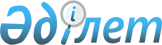 О внесении дополнений и изменений в некоторые нормативные правовые акты Республики Казахстан по вопросам регулирования деятельности организаций, осуществляющих отдельные виды банковских операцийПостановление Правления Агентства Республики Казахстан по регулированию и надзору финансового рынка и финансовых организаций от 24 декабря 2007 года N 274. Зарегистрировано в Министерстве юстиции Республики Казахстан 05 февраля 2008 года N 5126

      В целях совершенствования нормативных правовых актов, регулирующих деятельность организаций, осуществляющих отдельные виды банковских операций, Правление Агентства Республики Казахстан по регулированию и надзору финансового рынка и финансовых организаций (далее - Агентство) ПОСТАНОВЛЯЕТ:

      1. Внести дополнения и изменения в следующие нормативные правовые акты Республики Казахстан по вопросам регулирования деятельности организаций, осуществляющих отдельные виды банковских операций: 

      1) утратил силу постановлением Правления Национального Банка РК от 22.10.2014 № 196.

      2) утратил силу постановлением Правления Национального Банка РК от 24.09.2014 № 178 (вводится в действие с 01.07.2015).

      3) утратил силу постановлением Правления Национального Банка РК от 24.09.2014 № 178 (вводится в действие с 01.07.2015).

      Сноска. Пункт 1 с изменениями, внесенными постановлениями Правления Национального Банка РК от 22.10.2014 № 196; от 24.09.2014 № 178 (вводится в действие с 01.07.2015).

      2. Настоящее постановление вводится в действие по истечении четырнадцати дней со дня государственной регистрации в Министерстве юстиции Республики Казахстан. 

      3. Департаменту стратегии и анализа (Дилимбетова Г.А.): 

      1) совместно с Юридическим департаментом (Сарсенова Н.В.) принять меры к государственной регистрации в Министерстве юстиции Республики Казахстан настоящего постановления; 

      2) в десятидневный срок со дня государственной регистрации в Министерстве юстиции Республики Казахстан довести настоящее постановление до сведения заинтересованных подразделений Агентства, Объединения юридических лиц "Ассоциация финансистов Казахстана". 

      4. Службе Председателя Агентства принять меры к публикации настоящего постановления в средствах массовой информации Республики Казахстан. 

      5. Контроль за исполнением настоящего постановления возложить на заместителя Председателя Агентства Бахмутову Е.Л.       Председатель 

Приложение 1                 

к постановлению Правления          

Агентства Республики Казахстан        

по регулированию и надзору          

финансового рынка и финансовых        

организаций                 

от 24 декабря 2007 года N 274              Сноска. Приложение 1 утратило силу постановлением Правления Национального Банка РК от 24.09.2014 № 178 (вводится в действие с 01.07.2015).

Приложение 2                  

к постановлению Правления          

Агентства Республики Казахстан        

по регулированию и надзору          

финансового рынка и финансовых        

организаций                  

от 24 декабря 2007 года N 274              Сноска. Приложение 2 утратило силу постановлением Правления Национального Банка РК от 24.09.2014 № 178 (вводится в действие с 01.07.2015).       

Приложение 3                  

к постановлению Правления          

Агентства Республики Казахстан        

по регулированию и надзору          

финансового рынка и финансовых        

организаций                  

от 24 декабря 2007 года N 274              Сноска. Приложение 3 утратило силу постановлением Правления Национального Банка РК от 24.09.2014 № 178 (вводится в действие с 01.07.2015).

Приложение 4                  

к постановлению Правления          

Агентства Республики Казахстан        

по регулированию и надзору          

финансового рынка и финансовых        

организаций                  

от 24 декабря 2007 года N 274              Сноска. Приложение 4 утратило силу постановлением Правления Национального Банка РК от 24.09.2014 № 178 (вводится в действие с 01.07.2015).
					© 2012. РГП на ПХВ «Институт законодательства и правовой информации Республики Казахстан» Министерства юстиции Республики Казахстан
				